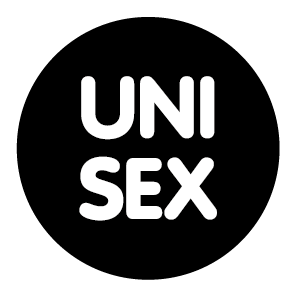 NEWTONHW8038 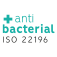 Bolígrafo anti bacterias realizado en ABS y tratado con iones de plata (tecnología nano silver). Previene e inhibe el crecimiento de bacterias sobre el cuerpo del bolígrafo. Fabricado de acuerdo al estándar ISO 22196:2011. Tinta Azul.Composición:
Disponible en 1 talla y 1 colorCARRELHW8039 Bolígrafo anti bacterias realizado en ABS y tratado con iones de plata (tecnología nano silver). Previene e inhibe el crecimiento de bacterias sobre el cuerpo del bolígrafo. Fabricado de acuerdo al estándar ISO 22196:2011. Empuñadura de goma a color de acabado translucido. Tinta Azul.Composición:
Disponible en 1 talla y 6 coloresJENNERSA9901 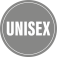 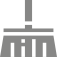 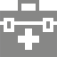 Mascarilla protectora desechable (un sólo uso) con eficacia de filtrado FFP1, adecuada para mantener protegido en ambientes con polvo y otras sustancias, sólo válida para uso civil, no sanitario. Incluye dos elásticos de fijación para un óptimo agarre y un mejor cierre en los bordes.Composición:
Disponible en 1 talla y 1 colorREYNOLDSSA9902 Mascarilla protectora con eficacia de filtrado FFP2, especial para proteger tu respiración en ambientes contaminados de acuerdo a lo establecido para dicha categoría. Incluye dos elásticos de fijación para un óptimo agarre y sellado perimetral.Composición:
Disponible en 1 talla y 1 colorAVOGADROSA9904Gel higienizante de manos. Formulado para limpiar a fondo las manos sin aclarado. Práctico y cómodo, seca rápidamente dejando una agradable sensación de limpieza. Su uso asegura una limpieza e higiene en profundidad sin necesidad de agua ni secado.Composición:
Alcohol desnaturalizado, aguamarina, hidroxietilcelulosa, fenoxietanol, caprilil glicol, farnesol, ácido cítrico, hidróxido de sodio.Disponible en 3 tallas y 1 colorCOHN MASCARA FACIALSA9905Pantalla facial realizada en resistente material PET. Incluye cinta elástica con cómodo y ergonómico acolchado para su ajuste a la frente. Diseño antivaho contra salpicaduras y polvo.Composición:
Disponible en 1 talla y 7 coloresECKERTSA9910Mascarilla personalizable en dos tejidos, con ribete y sujeción en orejas.Composición:
* Capa externa Hidrofuga y Antibacteriana., 100% Poliéster 86 grs. * Capa interna Poliéster transpirable de 140 grs.Disponible en 2 tallas y 1 colorEULERSA9911Mascarilla personalizable en dos tejidos, con ribete y sujeción craneal.Composición:
* Capa externa Hidrofuga y Antibacteriana., 100% Poliéster 86 grs. * Capa interna Poliéster transpirable de 140 grs.Disponible en 2 tallas y 1 colorFOURIERSA9912Mascarilla personalizable en dos tejidos, sin ribete y sujeción en orejas.Composición:
* Capa externa Hidrofuga y Antibacteriana., 100% Poliéster 86 grs. * Capa interna Poliéster transpirable de 140 grs.Disponible en 2 tallas y 1 color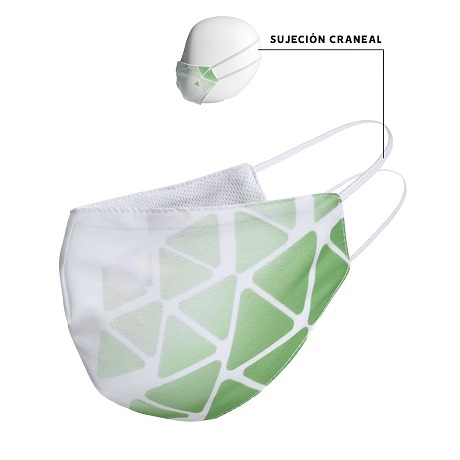 MACHSA9913Composición: * Capa externa Hidrofuga y Antibacteriana., 100% Poliéster 86 grs. * Capa interna Poliéster transpirable de 140 grs.Disponible en 2 tallas y 1 color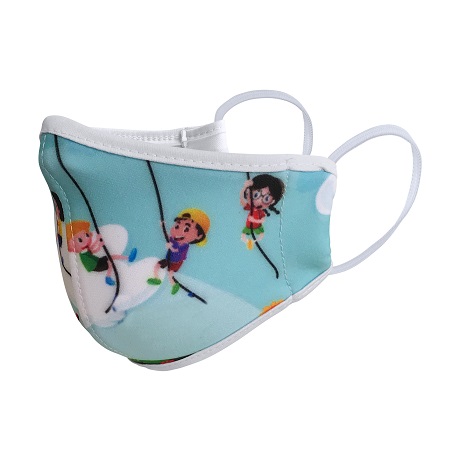 KARMANSA9914Composición: Capa semineopreno hidrofuga y antibacteriana.Disponible en 3 tallas y 1 color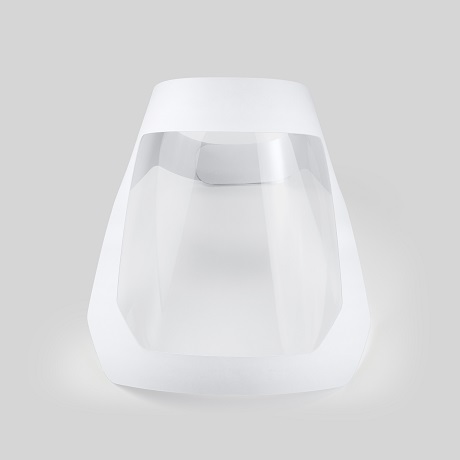               KEPLER              SA9916              Composición: Cartón laminado blanco y PET              Disponible en 2 tallas y 1 color